Bondarenko AleksandrGeneral details:Certificates:Experience:Position applied for: AB-CookDate of birth: 02.03.1986 (age: 31)Citizenship: UkraineResidence permit in Ukraine: YesCountry of residence: UkraineCity of residence: KhersonContact Tel. No: +38 (095) 370-01-76E-Mail: bondarik3@ya.ruSkype: bondarik4U.S. visa: NoE.U. visa: NoUkrainian biometric international passport: Not specifiedDate available from: 15.08.2017English knowledge: GoodMinimum salary: 2000 $ per month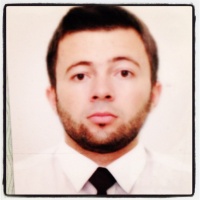 DocumentNumberPlace of issueDate of expiryCivil passportMP 043499-00.00.0000Seamanâs passportAB460894Port Kherson30.09.2015Tourist passportEH838410-13.04.2019TypeNumberPlace of issueDate of expiryBasic safety training and insrtuction15209/2010/42/01Nikolaev11.08.2015Tanker familiarization2537/13KHOdessa maritime training centre04.04.2018Proficiency in survival craft and rescue boats13379/11KHOdessa maritime training centre28.01.2016Safety familiarization,basic training and insrtuction for all seafarers3350/MPSIzmail seafarers training center08.11.2018Qualified seaman certificate01040/2013/11Kherson00.00.0000Ships cook00226/2010/07Nikolaev00.00.0000Endorsement cook00226/2010/07Nikolaev00.00.0000Endorsement second class seaman01040/2013/11Izmail00.00.0000Training for seafarers with designated security dutiesDSD.023.004Odessa17.01.2019PositionFrom / ToVessel nameVessel typeDWTMEBHPFlagShipownerCrewingAB-Cook27.10.2017-14.04.2017VoornedijkGeneral Cargo4891-HollandMarlow NavigationAB-Cook18.12.2015-26.05.2016m/v MaremkaGeneral Cargo2499-BelgiumRederij DS NVArcturAB-Cook07.02.2015-06.05.2015AristoteGeneral Cargo1426-BahamasAristote LtdArcturAB-Cook12.12.2014-06.02.2015HelenGeneral Cargo1426-BahamasHelen LtdArcturAB-Cook06.12.2013-15.03.2014NeptuneDry Cargo2996-Cook IslandNeptune Shipping LtdVestraCook23.01.2012-27.04.2012Amur 2513Dry Cargo-CambodiaAzimutCook14.05.2011-14.10.2011VolgoBalt 203Dry Cargo-CambodiaAzimut